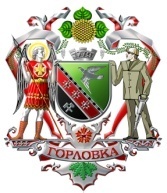 АДМИНИСТРАЦИЯ ГОРОДА ГОРЛОВКАРАСПОРЯЖЕНИЕ   главы администрации11__  _декабря_____2015 г.		                                                № 730-р__г. ГорловкаОб утверждении актов техническогосостояния жилого фонда г. Горловка	Для проведения ремонтно-восстановительных работ в поврежденных зданиях жилого фонда города в результате военных действий, руководствуясь п.п. 3.3.8 и 4.1 Положения об администрации города Горловка	Утвердить акты технического состояния жилых домов и квартир                  г. Горловка согласно перечню (акты прилагаются).И.о. главы администрации	Р.А. ХРАМЕНКОВ